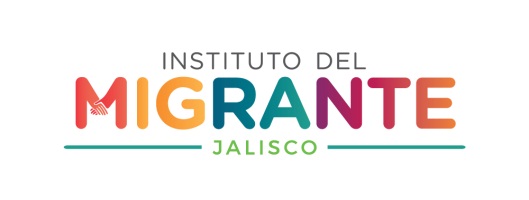                        Comisión interinstitucional                                                                                       para Los Migrantes.                       SESIÓN ORDINARIA.                                                 ORDEN DEL DÍA.En la Ciudad de Guadalajara, Jalisco, a las 12:00 horas del 20 de febrero del 2017, en la sala de juntas de la Secretaría de Desarrollo e Integración Social.1.- Registro de Asistencia.2.- Verificación y certificación de Quórum Legal y en su caso, declaración de inicio de sesión (Secretario Ejecutivo de la Comisión)3.- Aprobación del Orden del Día (Presidente o Secretario Ejecutivo)4.- Puntos del ODD:       4.1.- Presentación de los Representantes e Invitados permanentes que integran la Comisión Interinstitucional para los Migrantes.       4.2.- Lectura de las 5 medidas de apoyo a la comunidad jalisciense en Estados Unidos.      4.3.- Descripción del objetivo de retomar las sesiones de la Comisión Interinstitucional para los Migrantes. (Secretario Ejecutivo).    4.4.- Presentación del reporte de acciones del IJAMI, periodo noviembre 2016- enero 2017.      4.5.- Presentación de los Programas y/o servicios  para migrantes de cada uno de los Integrantes de la Comisión, tal como se acordó en la integración de la Comisión Interinstitucional, celebrada el 14 de julio del 2016.      4.6.- Aprobación del Reglamento de sesiones 2017.      4.7.- Aprobación del calendario de sesiones 2017.4.8.- Designación de un representante de su dependencia para utilizar la plataforma de “Sistema de Atención al Migrante”5.- Asuntos Generales (puntos varios) 6.- Clausura de sesión